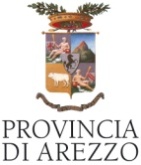 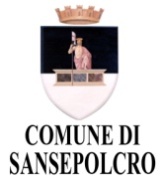 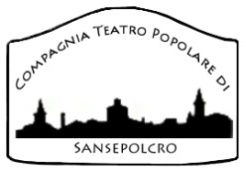 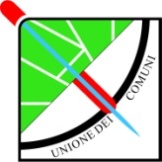 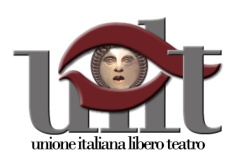 Rassegna Nazionale di Teatro Amatoriale   “PREMIO BERTA”  Quinta  Edizione - Estate 2015 SansepolcroLa Compagnia Teatro Popolare di Sansepolcro con il Patrocinio del Comune di Sansepolcro (AR) organizza la quinta edizione della Rassegna Nazionale di Teatro Amatoriale “Premio BERTA”, che si svolgerà presso il magnifico piazzale dell’ex Convento S. Marta, in Sansepolcro, nei giorni:Sabato 27 Giugno - Sabato 4 Luglio – Sabato 11 Luglio – Venerdì 17 Luglio 2015Premiazione Domenica 19 Luglio 2015Tutte le serate avranno inizio alle ore 21.15La rassegna è aperta a tutte le compagnie amatoriali, residenti nel territorio nazionale, con opere in italiano e/ o dialetto (comprensibile). Ogni compagnia non potrà iscrivere alla Rassegna più di un’opera.Saranno ammesse alla Rassegna, dopo le fasi di selezione effettuate da apposita Commissione, n.4 (quattro) compagnie tra quelle che avranno inoltrato domanda di partecipazione. La stessa commissione sceglierà una compagnia da tenere come riserva nel caso di rinuncia di una tra quelle selezionate.La domanda di partecipazione dovrà essere inviata, entro e non oltre il 20 Aprile 2015 (fa fede il timbro postale), a mezzo raccomandata A/R, a: Rassegna di Teatro amatoriale “Premio Berta”, presso: Compagnia Teatro Popolare di Sansepolcro, Via G. Buitoni n° 7 - CAP. 52037 Sansepolcro (Arezzo)                                                 REGOLAMENTO La domanda, firmata dal legale rappresentante della compagnia, dovrà contenere:Quota di iscrizione di € 20,00 (venti) a titolo di rimborso spese per l’organizzazione, a mezzo assegno circolare o bancario non trasferibile intestato a Compagnia  Teatro  Popolare  di   Sansepolcro,  o  bonifico sul c/c  bancario  IBAN  IT 53 B 08345 71610 000000013363 (inviare fotocopia dell’avvenuto bonifico)Titolo dell’opera che si intende rappresentare alla Rassegna, con il nome dell’autore e la dichiarazione che l’opera è priva di vincoli sulla possibilità di presentazione in pubblico; le opere in concorso dovranno risultare depositate presso la S.I.A.E.;  in caso contrario, dovrà essere fornita copia della liberatoria rilasciata dall’autore stesso.Video registrazione in DVD dell’intero spettacolo proposto, con dati riportati sull’esterno. Lo spettacolo dovrà avere una durata non inferiore a una ora e non superiore a due ore. Non sono ammessi monologhi. La registrazione sarà conservata presso la videoteca della Compagnia che ne garantisce la non riproduzione.Copia dell’attestato di iscrizione ad una associazione di teatro amatoriale ( es. F.I.T.A., U.I.L.T., ecc.) in caso contrario occorre una dichiarazione del legale rappresentante attestante che la compagnia agisce in forma non professionistica, con attori non professionisti, senza scopo di lucro ed è in possesso della copertura assicurativa per infortuni nonché per responsabilità civile contro terzi e Nulla Osta agibilità E.N.P.A.L.S.Recapiti telefonici, indirizzo, casella di posta elettronica e orari in cui sia reperibile il legale rappresentante della compagnia;Dichiarazione del legale rappresentante attestante che la compagnia garantisce la presenza di almeno un componente della compagnia alle iniziative previste per la giornata di premiazione (pena l’esclusione dalla Rassegna).Partita I.V.A. o Codice Fiscale della compagnia.Curriculum della compagnia e note  sull’opera da rappresentare.Elenco completo del cast artistico, tecnici compresi (le compagnie  devono indicare accanto ad ogni nome il numero di tessera di ogni associato).Dichiarazione, del legale rappresentante, attestante la conformità del materiale usato alle vigenti norme di legge.La data attribuita a ciascuna delle compagnie finaliste sarà comunicata entro il 30 Aprile 2015 e dovrà essere accettata incondizionatamente, pena l’esclusione dalla manifestazione.Le compagnie ammesse alla fase finale della Rassegna, dovranno dare conferma, via e-mail o telefonica, di accettazione della data fissata per la rappresentazione entro cinque giorni dall’avvenuta comunicazione. Dopo tale conferma, verrà inviato (per posta elettronica), il modulo di accettazione che dovrà essere rispedito  debitamente firmato dal legale rappresentante la Compagnia.La Compagnia “Teatro Popolare di Sansepolcro”, su richiesta, mette a disposizione:AUDIO: n° 1 Mixer 16 canali,  microfoni panoramici, n°1 amplificatore, n° 4 casse passive.LUCI:  n° 1 Mixer 24 canali,  n° 8 fari da 500 watt e  n° 4 fari da 1000 watt. Per necessità diverse da quelle sopra riportate, ogni Compagnia ammessa alla Rassegna dovrà fare affidamento su proprie dotazioni. E’ comunque necessario un tecnico  della compagnia che diriga gli interventi come da copione.Le compagnie scelte si impegnano a fornire materiale pubblicitario, brochure, locandine e quanto altro relativo alla rappresentazione scelta.Le rappresentazioni si svolgeranno all’aperto, nel grande spazio del Centro di Accoglienza S. Marta a Sansepolcro, come da foto.  In caso di maltempo lo spettacolo si terrà presso un Teatro di Sansepolcro.Il palco avrà le seguenti dimensioni: larghezza mt.8,00 - profondità mt.6,00 e sarà dotato di riquadratura nera.La giuria, appositamente nominata, valuterà gli spettacoli in concorso e assegnerà i seguenti premi: Al 1° classificato andrà un assegno di € 500,00  e targa “Premio Berta”;Al 2° classificato andrà un assegno di € 200,00  e targa “Premio Berta”;Lo spettacolo di maggior gradimento del pubblico riceverà il Premio speciale “Betti Francesca”; Premi con targhe al miglior attore e miglior attrice;  Attestato di partecipazione a tutte le Compagnie.Le compagnie ammesse alla Rassegna avranno diritto a un rimborso spese per allestimento spettacolo  pari a:Euro 300,00   fino a   100 km di distanzaEuro 400,00   fino a   200 Km di distanzaEuro 450,00   fino  a  250 Km di distanzaEuro 500,00  oltre i  250 km di distanza + il pernottamento e                                                prima colazione in struttura ricettiva scelta dal Comitato organizzatore.Tali importi sono comprensibili di IVA nei casi che ricorrono.A tutte le compagnie verrà offerta una cena, dopo lo spettacolo, riservata agli attori, tecnici e regista.Le Compagnie partecipanti alla rassegna sollevano il Comitato Organizzatore da ogni responsabilità per danni eventualmente causati dalle stesse nel corso della manifestazione, con dichiarazione firmata dal Legale Rappresentante la Compagnia.Parimenti il Comitato Organizzatore non si assume responsabilità per eventuali danni subiti dalle Compagnie (persone e cose) durante la Rassegna stessa, avendo le medesime l’obbligo della copertura assicurativa.Le compagnie che inviano la domanda di partecipazione alla rassegna, autorizzano il trattamento dei dati personali (legge 675/96) contenuti nelle opere e nel materiale complementare; autorizzano, inoltre, l’archiviazione delle opere presentate, presso  la Compagnia Teatro Popolare di Sansepolcro, la quale si riserva di catalogarle e renderle disponibili per tutte le proiezioni, manifestazioni, trasmissioni, eventi vari promossi dalla stessa Compagnia, per scopi culturali e didattici, comunque non commerciali.Per informazioni: Giuliana Del Barna tel. 0575.733486    -   cell. 333.2545261    -    377.1142926e.mail –  compagniasansepolcro@libero.it o giulianadel2009@libero.it Questo è il magnifico spazio dove si svolge la rassegna PREMIO BERTA  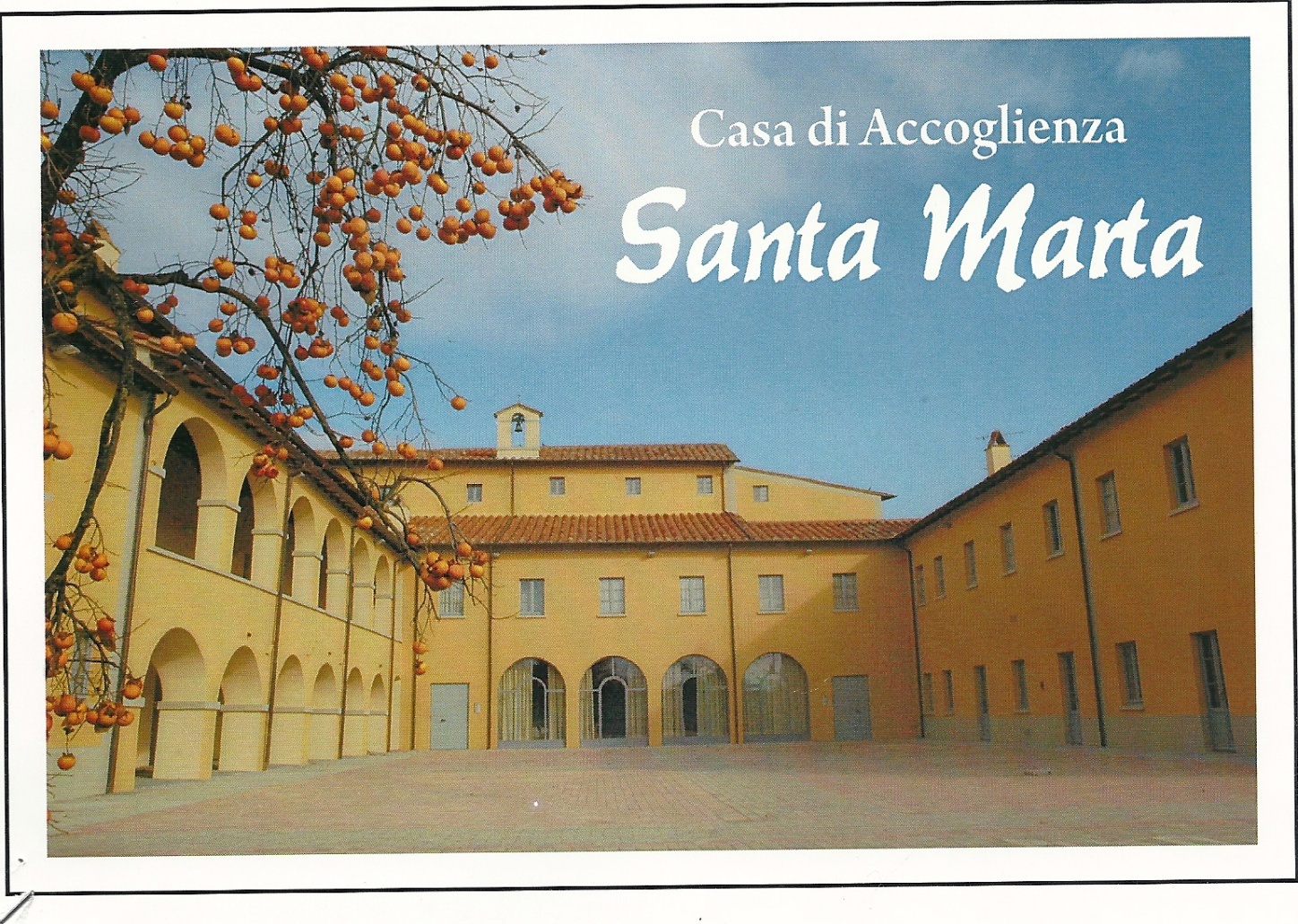       SEGUE DOMANDA DI PARTECIPAZIONECOMPAGNIA TEATRO POPOLARE DI SANSEPOLCRO					PREMIO BERTA                                           Edizione 2015Domanda di PartecipazioneIo sottoscritto …………………………………………………………………………………legalerappresentante Compagnia……………………………………………………………con sede in………………………… via/piazza ………………………………………n°……C.F………………………………………………….o  P.IVA………………………………………...                                                                      CHIEDEdi partecipare alla quarta Edizione del Concorso Nazionale “PREMIO BERTA” che si terrà a Sansepolcro  dal  27 Giugno al  17 luglio 2015, con lo spettacolo:…….………………………………………………………………………………............................ n° atti……autore……………………………………..durata minuti……………………….Tutelata diritti SIAE      SÌ         NO           Codice SIAE …………  Musiche – Autore/Editore…………………………………..Titolo……………………………..Tutelate      SÌ            NO                          DICHIAROdi aver preso visione del Bando di concorso, di accettarlo in ogni sua parte e di attenermi alle disposizioni ivi elencate;di aver preso visione delle misure del palco e adeguare le scenografie dello spettacoloa tali condizioni;di accettare di  impegnarmi a rispettare l’eventuale data di rappresentazione indicatami    dal  Comitato Organizzatore.ALLEGOcopia attestato iscrizione ad una associazione di teatro amatoriale  (oppure l’agibilità E.N.P.A.LS. e la copertura assicurativa per infortunio e responsabilità civile);assegno circolare di € 20,00 intestato a Compagnia Teatro Popolare di Sansepolcro;il dvd dell’intero spettacolo (con dati riportati sull’esterno, compresa la lunghezza); il curriculum artistico della compagnia;una scheda dello spettacolo (breve presentazione dell’opera, note sulla regia e sullo spettacolo);elenco cast artistico, comprendente il regista e i tecnici;dichiarazione, del legale rappresentante, attestante la conformità del materiale usato alle vigenti norme di legge.Dichiarazione del legale rappresentante della presenza di almeno una persona alla giornata di premiazione.	 Persona alla quale rivolgersi per qualsiasi comunicazione:Nome e cognome: …………………………………………………………..Via/piazza n°, CAP, città: ……………………………………………………Recapiti telefonici: …………………………………………………………..E-mail: ………………………………………………………………………………………………………., lì …………………	                                                                                                         In fede                                                                                    ………………………………………                                                                                                   (Firma e timbro)